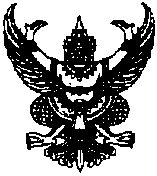 ประกาศเทศบาลตำบลนาหนองทุ่มเรื่อง	ประกาศกำหนดโครงสร้างส่วนราชการเทศบาลตำบลนาหนองทุ่ม...............................................................		ตามประกาศคณะกรรมการกลางพนักงานเทศบาล  ลงวันที่  28  ธันวาคม  2558 เรื่อง มาตรฐานทั่วไปเกี่ยวกับโครงสร้างส่วนราชการและระดับตำแหน่งของเทศบาล พ.ศ. 2558  และมติคณะกรรมการพนักงานเทศบาลจังหวัดหนองบัวลำภู (ก.ท.จ.หนองบัวลำภู) ในการประชุมฯครั้งที่  9  /2560 เมื่อวันที่   25  เดือน กันยายน  พ.ศ.2560  ได้มีมติเห็นชอบแผนอัตรากำลัง 3 ปี พ.ศ. 2561-2563 ของเทศบาลตำบลนาหนองทุ่ม  ตำบลกุดดินจี่  อำเภอนากลาง  จังหวัดหนองบัวลำภู  จึงประกาศกำหนดโครงสร้างส่วนราชการของเทศบาลตำบลนาหนองทุ่ม ดังนี้		1. สำนักปลัดเทศบาล		   มีหน้าที่ความรับผิดชอบเกี่ยวกับราชการทั่วไปของเทศบาล และราชการที่มิได้กำหนดให้เป็นหน้าที่ของกอง หรือส่วนราชการใดในเทศบาลโดยเฉพาะรวมทั้งกำกับและเร่งรัดการปฏิบัติราชการของส่วนราชการในเทศบาลให้เป็นไปตามนโยบาย แนวทาง และแผนการปฏิบัติราชการของเทศบาลการวิเคราะห์นโยบาย ประกอบด้วย			๑.๑ ฝ่ายอำนวยการ  			   	- งานธุรการ     				- งานแผนและงบประมาณ   			 	 - งานนิติการ     				- งานพิธีการ     				- งานกิจการสภา     				- งานการเจ้าหน้าที่     				- งานสาธารณสุข๑.๒ ฝ่ายปกครอง    				 - งานธุรการ     				- งานป้องกันและบรรเทาสาธารณะภัย๑.๓ ฝ่ายสวัสดิการและสังคม     				- งานพัฒนาชุมชนและฝึกอบรมส่งเสริมอาชีพ     				- งานสังคมสงเคราะห์/๑.๔ ฝ่ายการ................-๒-๑.๔ ฝ่ายการศึกษา     				- งานธุรการ      				- งานส่งเสริมคุณภาพและมาตรฐานหลักสูตร     				- งานการศึกษาปฐมวัย     				- งานกิจการนักเรียน     				- งานศึกษานอกระบบและตามอัธยาศัย๑.๕ ฝ่ายส่งเสริมการศึกษาศาสนาและวัฒนธรรม    				 - งานธุรการ      				- กิจกรรมเด็กและเยาวชน     				- งานกีฬาและสันทนาการ     				- งานกิจกรรมศาสนา     				- งานส่งเสริมศาสนาประเพณีและวัฒนธรรม๒. กองคลัง		   มีหน้าที่รับผิดชอบเกี่ยวกับการจ่าย  การรับ  การนำส่งเงิน  การเก็บรักษาเงินและเอกสารทางการเงิน  การตรวจสอบใบสำคัญ  ฏีกา งานเกี่ยวกับเงินเดือน ค่าจ้าง  ค่าตอบแทน  เงินบำเหน็จบำนาญ เงินอื่นๆ งานเกี่ยวกับการจัดทำงบประมาณฐานะทางการเงิน  การจัดสรรเงินต่างๆการจัดทำบัญชีทุกประเภท  ทะเบียนคุมเงินรายได้และรายจ่ายต่างๆ การควบคุมการจ่าย  งานทำงบทดลองประจำเดือน ประจำปี งานเกี่ยวกับพัสดุของเทศบาลและงานอื่นๆ ที่เกี่ยวข้องและได้รับมอบหมาย ประกอบด้วย๒.๑ ฝ่ายบริหารงานคลัง     				- งานธุรการ     				- งานการเงินและบัญชี     				- งานพัสดุและทะเบียนทรัพย์สิน     				- งานแผนที่ภาษี     				- งานพัฒนารายได้๓. กองช่าง   มีหน้าที่รับผิดชอบเกี่ยวกับการสำรวจ  ออกแบบ การจัดทำข้อมูลทางด้านวิศวกรรมการจัดเก็บและทดสอบคุณภาพวัสดุ  งานออกแบบและเขียนแบบ  การตรวจสอบ  การก่อสร้าง งานควบคุมอาคารตามระเบียบกฎหมาย  งานแผนการปฏิบัติงานการก่อสร้างและซ่อมบำรุง  การควบคุมการก่อสร้างและซ่อมบำรุง  งานแผนงานด้านวิศวกรรม การรวบรวมประวัติติดตาม การควบคุมการปฏิบัติงานเครื่องจักรกล  การควบคุมการบำรุงรักษาเครื่องจักรกลและยานพาหนะ งานเกี่ยวกับแผนงานควบคุม เก็บรักษา การเบิกจ่ายวัสดุ อุปกรณ์ อะไหล่ น้ำมันเชื้อเพลิงและงานอื่นๆ ที่เกี่ยวข้องและที่ได้รับมอบหมาย ประกอบด้วย/๓.๑ ฝ่ายการโยธา..................-๓-๓.๑ ฝ่ายการโยธา     				- งานธุรการ      				- งานสาธารณูปโภค     				- งานวิศวกรรม     				- งานควบคุมการก่อสร้างอาคาร     				- งานสถานที่และไฟฟ้าสาธารณะ			จึงประกาศให้ทราบโดยทั่วกันทั้งนี้ตั้งแต่  วันที่   1  เดือน  ตุลาคม  พ.ศ. 2560  เป็นต้นไป						(ลงชื่อ)							(นายนาวา  เอกทัศน์)						  นายกเทศมนตรีตำบลนาหนองทุ่ม